ΑΙΤΗΣΗ ΕΚΔΗΛΩΣΗΣ ΕΝΔΙΑΦΕΡΟΝΤΟΣΜΕΤΑΚΙΝΗΣΗ ΜΕΛΩΝ ΔΕΠ ΣΕ ΜΗ ΣΥΝΕΡΓΑΖΟΜΕΝΑ ΙΔΡΥΜΑΤΑ ΑΚΑΔΗΜΑΪΚΟ ΕΤΟΣ …..ΟΝΟΜΑΤΕΠΩΝΥΜΟ:_________________________________________________________________________ΠΑΤΡΩΝΥΜΟ:_______________________________________________________________________________ΗΜΕΡΟΜΗΝΙΑ ΓΕΝΝΗΣΗΣ:_____________________________________________________________________AΡΙΘΜΟΣ ΔΕΛΤΙΟΥ ΤΑΥΤΟΤΗΤΑΣ ή ΔΙΑΒΑΤΗΡΙΟΥ: __________________________________________________ΗΜΕΡΟΜΗΝΙΑ ΕΚΔΟΣΗΣ & ΕΚΔΟΥΣΑ ΑΡΧΗ:________________________________________________________ΔΙΕΥΘΥΝΣΗ ΚΑΤΟΙΚΙΑΣ (οδός, αριθμός, Τ.Κ., Πόλη):__________________________________________________ ___________________________________________________________________________________________ΤΗΛΕΦΩΝΑ ΕΠΙΚΟΙΝΩΝΙΑΣ (ΣΤΑΘΕΡΟ):____________________________ΚΙΝΗΤΟ________________________ΕΜΑΙL:______________________________________________________________________________________ΤΜΗΜΑ:____________________________________________________________________________ΒΑΘΜΙΔΑ:___________________________________________________________________________ΓΝΩΣΤΙΚΟ ΑΝΤΙΚΕΙΜΕΝΟ:_____________________________________________________________ΠΑΝΕΠΙΣΤΗΜΙΟ ΥΠΟΔΟΧΗΣ & ΧΩΡΑ (Προσοχή! μη συνεργαζόμενο) ____________________________________________________________________________________________ΗΜΕΡΟΜΗΝΙΕΣ ΜΕΤΑΚΙΝΗΣΗΣ (ΑΝΑΧΩΡΗΣΗ-ΕΠΙΣΤΡΟΦΗ):___________________________________________ΥΠΟΓΡΑΦΗ ΑΙΤΟΥΝΤΟΣ & ΗΜΕΡΟΜΗΝΙΑ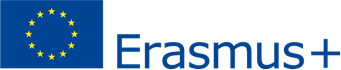 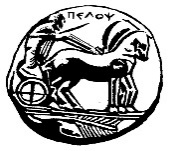 ΠΑΝΕΠΙΣΤΗΜΙΟ ΠΕΛΟΠΟΝΝΗΣΟΥΣυνημμένα υποβάλλω πρόσκληση ή άλλο αποδεικτικό αποδοχής μου από το Ίδρυμα υποδοχής   ΝΑΙ                                    ΟΧΙ                                    